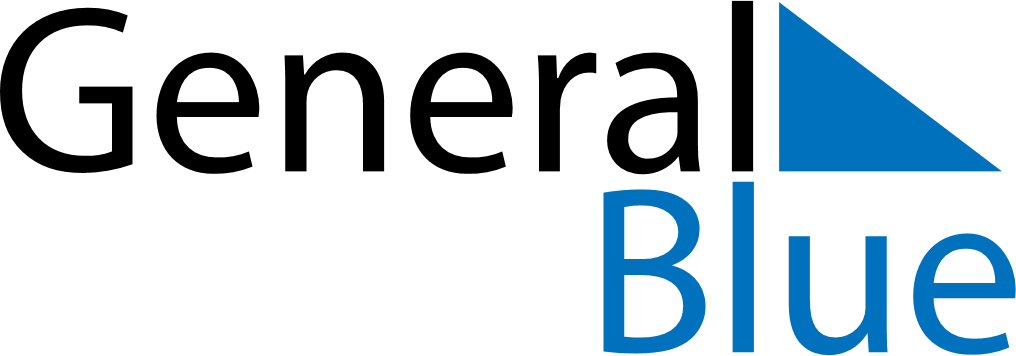 March 2026March 2026March 2026March 2026ColombiaColombiaColombiaSundayMondayTuesdayWednesdayThursdayFridayFridaySaturday123456678910111213131415161718192020212223242526272728Saint Joseph293031Palm Sunday